KommentareAufgabe New YorkStelle den gesamten Text in der Schriftart Calibri mit einer Schriftgröße von 16pt dar.Setze auf das Wort Lebenserhaltungskosten einen Kommentar mit dem Text:„Laut Forbes Magazine“Text Die Metropolregion New York mit 19 Millionen Einwohnern ist einer der bedeutendsten Wirtschaftsräume und Handelsplätze der Welt, Sitz vieler internationaler Konzerne und Organisationen wie der Vereinten Nationen sowie wichtiger See- und Binnenhafen an der amerikanischen Ostküste und dem Hudson. Die Stadt genießt mit ihrer großen Anzahl an Sehenswürdigkeiten, den 500 Galerien, etwa 200 Museen, mehr als 150 Theatern und mehr als 18.000 Restaurants Weltruf auch in den Bereichen Kunst und Kultur und verzeichnet jedes Jahr etwa 50 Millionen Besucher, davon knapp 12 Mio. aus dem Ausland. New York City die Stadt mit den höchsten Lebenshaltungskosten in den Vereinigten Staaten sowie eine der teuersten Städte weltweit.Lösung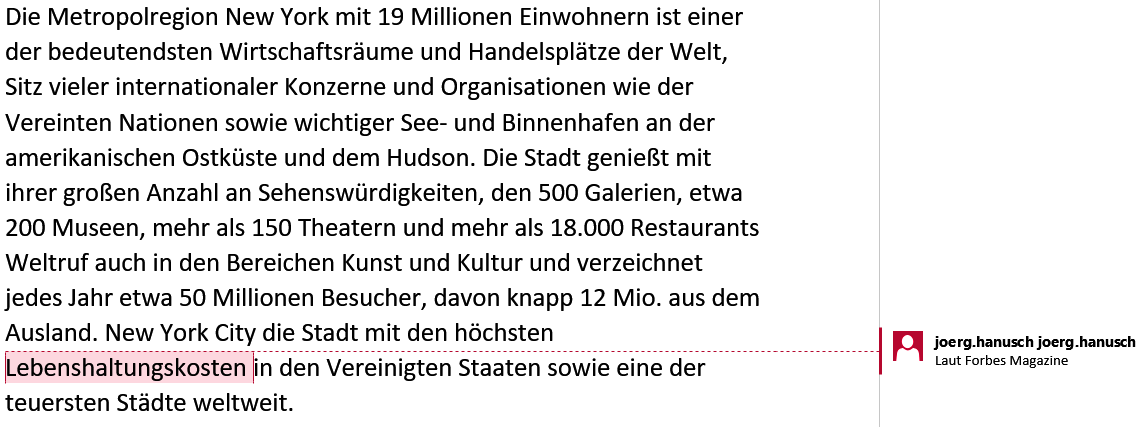 